POMŮCKY PRO 2. TŘÍDUcvičební úbor – tričko, kraťasy, tepláky, mikina, obuv do tělocvičny, tenisky na venvodové barvy, kelímek na vodutempery + paletkamodelínatušštětce (široký plochý, 2 menší kulaté)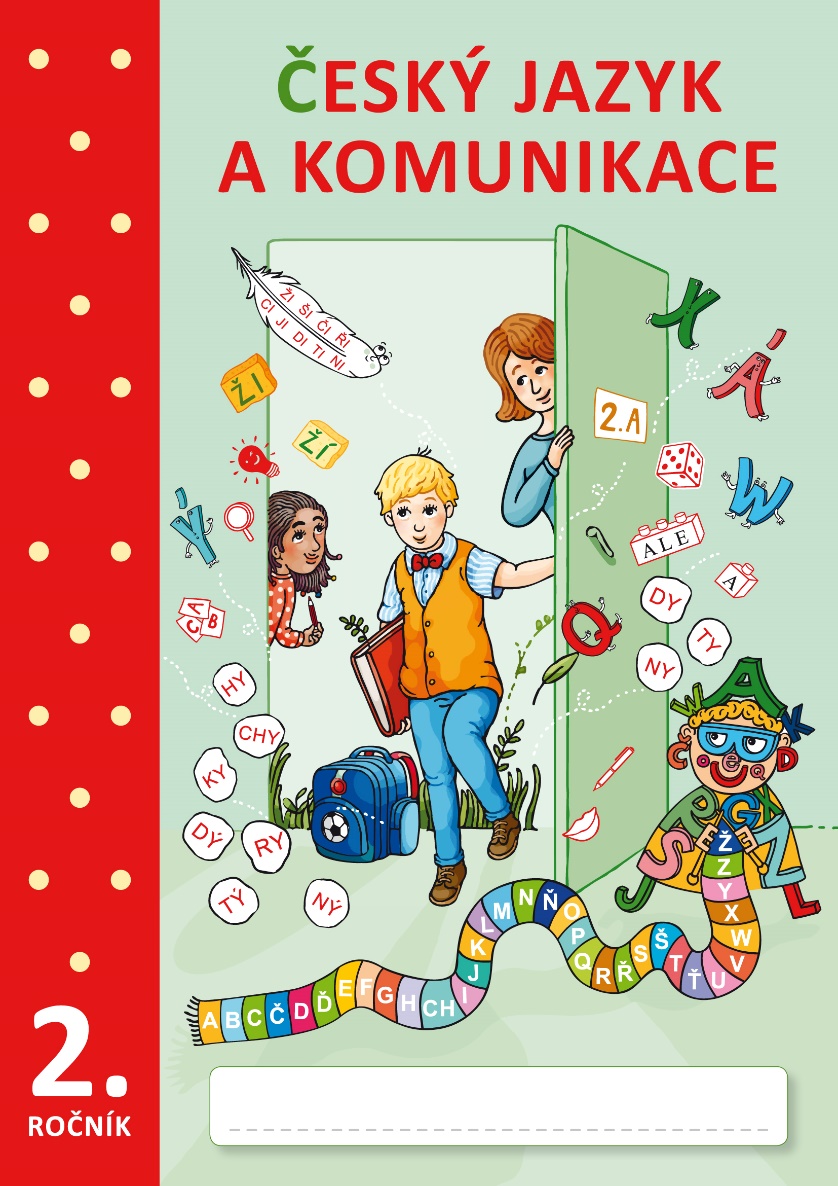 igelitový ubrus na lavicistaré tričko (na VV)nůžkyvoskovkylepidlo v tyčinceperopastelky (12 barev)tužky č. 2, 3, guma, ořezávátkopravítko trojúhelník (ne ohýbací)přezůvky do třídyúkolníčektabulka Mája, fixy, hadříkdesky na sešityobaly na sešityVŠECHNY POMŮCKY PODEPSANÉ!SEŠITY:4 x č. 512 (kdo potřebuje, můžete si koupit ještě s pomocnými linkami)2 x č. 513 (+ použijeme ty z první třídy)